Meeting & Event Challenge – action package
January 2020, version 1.0 Objective:Do not use single-use plastic during events, ensure good waste separation and collection, step by step reduce remaining waste to become ‘zero-waste’ at festivals, markets, parties, games, tournaments and other events in your local community.What can you do?At meetings and events organized by your Rotary Club or by Rotary Cubs in your Region or District: 
do not use single-use plastic during events and ensure good waste separation and collection.Step by step reduce remaining waste to become ‘zero-waste’ at festivals, markets, parties, games, tournaments and other events. At meetings and events organized in your local community: contact the organization or local government and ask to make a plan to become ‘single-use plastic free’ and ‘zero-waste’.Introduce a Label to promote ‘single-use plastic free’ or ‘zero-waste’ meetings and events.Focus is on publicity and awareness. Include campaigns for awareness with the general public, that they refuse to use single-use plastics, reduce plastics and separate waste to keep plastic out of our environment.How to start?Start to avoid single-use plastics at your own Rotary events.Add an EndPlasticSoup awareness action at events and festivals, e.g. a booth with information and tips how to reduce plastic.Do a Plastic Pricking action during the event and inform visitors and make them aware of the plastic pollution.Ensure publicity before, during and after, including pictures and an announcement of the result.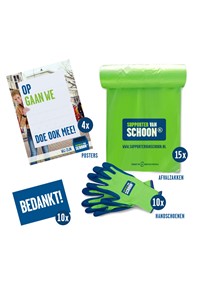 Make a multi-year plan to, step by step, year after year, reduce remaining waste to become ‘zero-waste’ at meetings and events. It cannot all be done at once: alternative products often cost more and someone (ticket price, sponsors) need to be pay for it. Also suppliers and contracts terms need time to change.  Other tips to make an event zero-waste:Do not forget the complete system, including suppliers (not to bring plastic), garbage collection and sponsors.Use Social Media to create publicity.Ask a local or national celebrity to kick off the event or make visitors aware.Do it step by step, year after year, in collaboration with the meeting or event organization, sponsors and suppliers, local government, community leaders and policy makers.Jointly with the organization team, approach sponsors and suppliers not to offer and not to use single-use plastic products, and ensure clear waste separation and try to become zero-waste.Communicate to the general public and to visitors that the event becomes plastic-free and zero-waste, and ask visitors not to bring plastic bottles, snacks with wrapping and drinking packages, but to take reusable water bottles and ensure no waste is left at the event.Ensure there are sufficient waste baskets and make waste separation simple and clear. Ensure waste baskets are placed at clear and sufficient locations, have enough capacity/volume and are being emptied in time during the event.Ensure agreements with cleaners and waste collectors are in place to keep waste separate during cleaning and collection.Make or assist in making a plan and runbook:Analysis:How many visitors and exhibitors?What kind of food, drinks are being offered?How do exhibitors promote themselves?Where will waste being generated?
Make policy to prevent waste:Discuss what disposables will be used and stimulate the use of reusable bottles, refills, etc.Align the procurement of products and materials with the possibilities for separation of waste collectionPrevent single-use plastics, packaging materials and promotion materials etc.
 Ensure waste collection:Ensure sufficient collection capacity (waste baskets…) for the different waste streamsAppoint a Waste coordinator to ensure timely emptying and cleaning Waste collection basketsAlign the waste transport to the waste collection at the event location.
Extra focus to communication:Communicate the importance of a waste free and plastic free event in the media and in the communication to the visitors, make a sign on the ticketCommunicate to sponsors and exhibitors before and during the event.Ensure clear communication, directions and signs where to find the waste baskets and to put the waste in the right basketsHave ‘waste collector persons’ or ‘Walking bins” walking around during the event for awarenessPromote the zero-waste element before and after the event.Make an evaluation and publish the results in the media.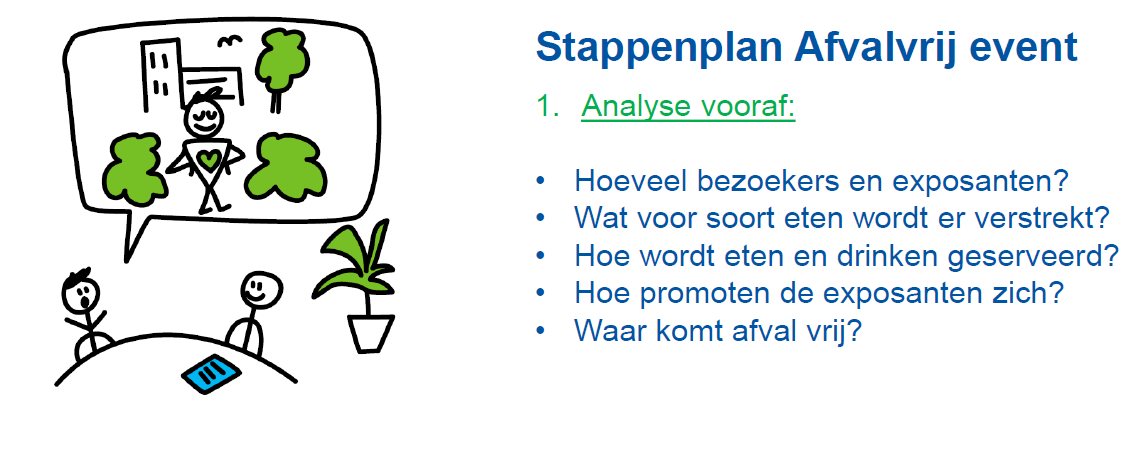 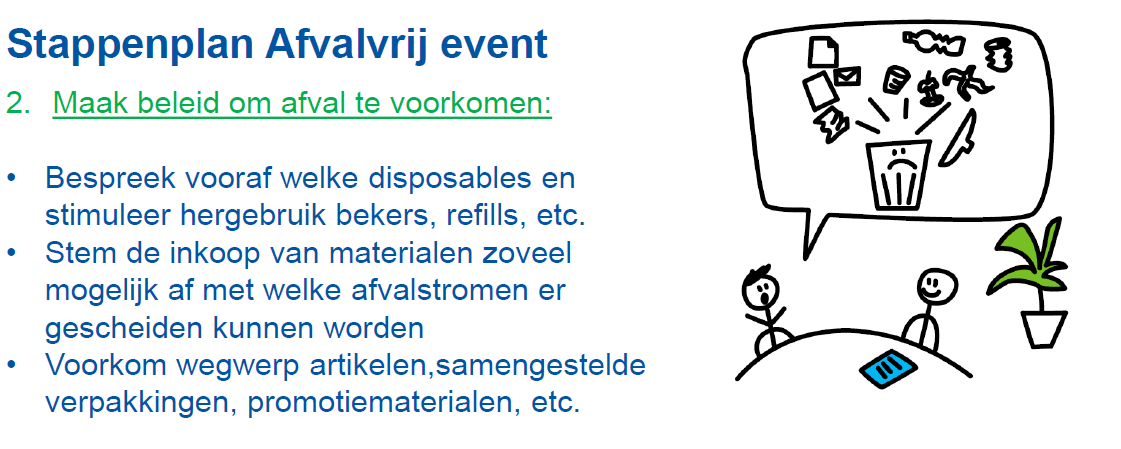 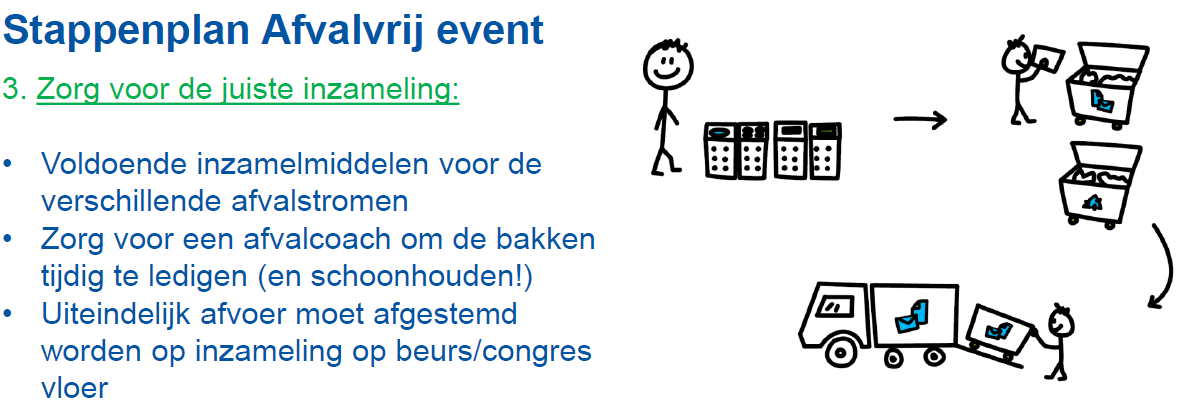 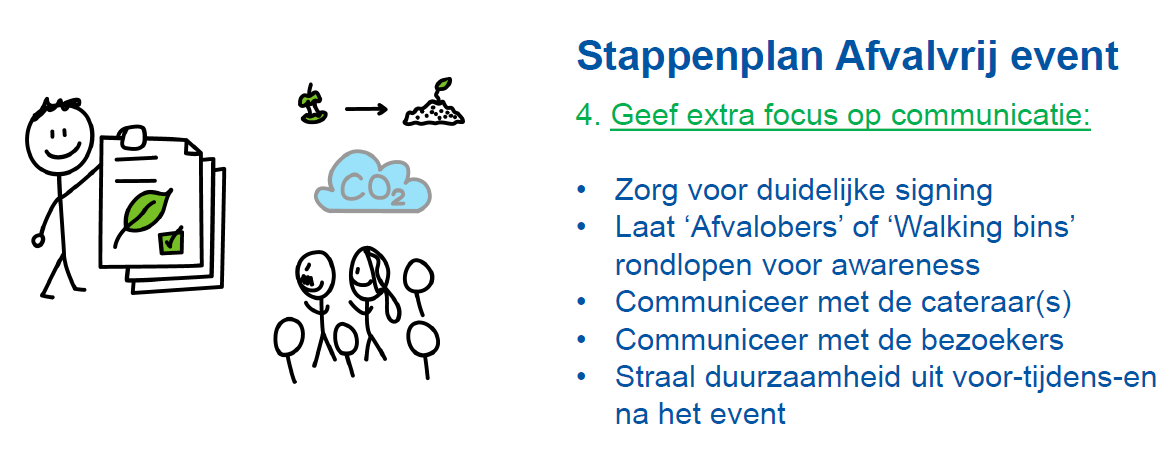 